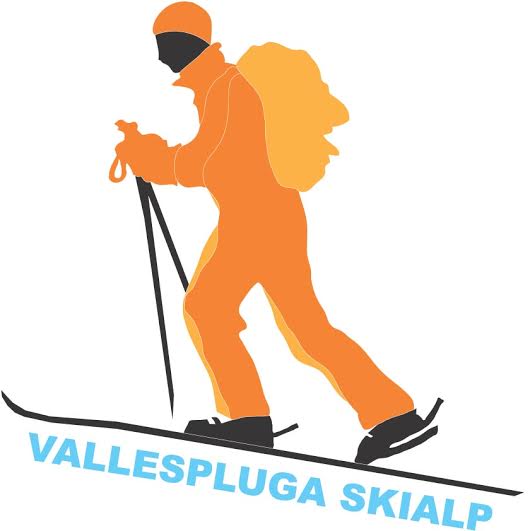 II° RADUNO NOTTURNO VALLESPLUGA SKIALP  VENERDÌ 5 febbraio  2016 Madesimo- Baita del Sole- Ristoro LariciIl 5 febbraio si svolge il Secondo Raduno Rally Notturno Skialp in notturna sulle affascinanti piste da sci del comprensorio ValleSpluga. Il tracciato si snoda tra i boschi e le piste della Skiarea Valchiavenna partendo dal centro di Madesimo (m 1550), arrivo in cima la lago Azzurro, discesa e successiva risalita al ristoro Larici, dove sarà possibile cambiarsi in uno spazio riscaldato. Seguirà cena e premiazione. Per il pubblico sarà possibile raggiungere il ristoro utilizzando gratuitamente la cabinovia.Il comitato offre il servizio di trasporto custodito degli zaini dei partecipanti che saranno riconsegnati all’arrivo.Il dislivello complessivo della gara è di 600m.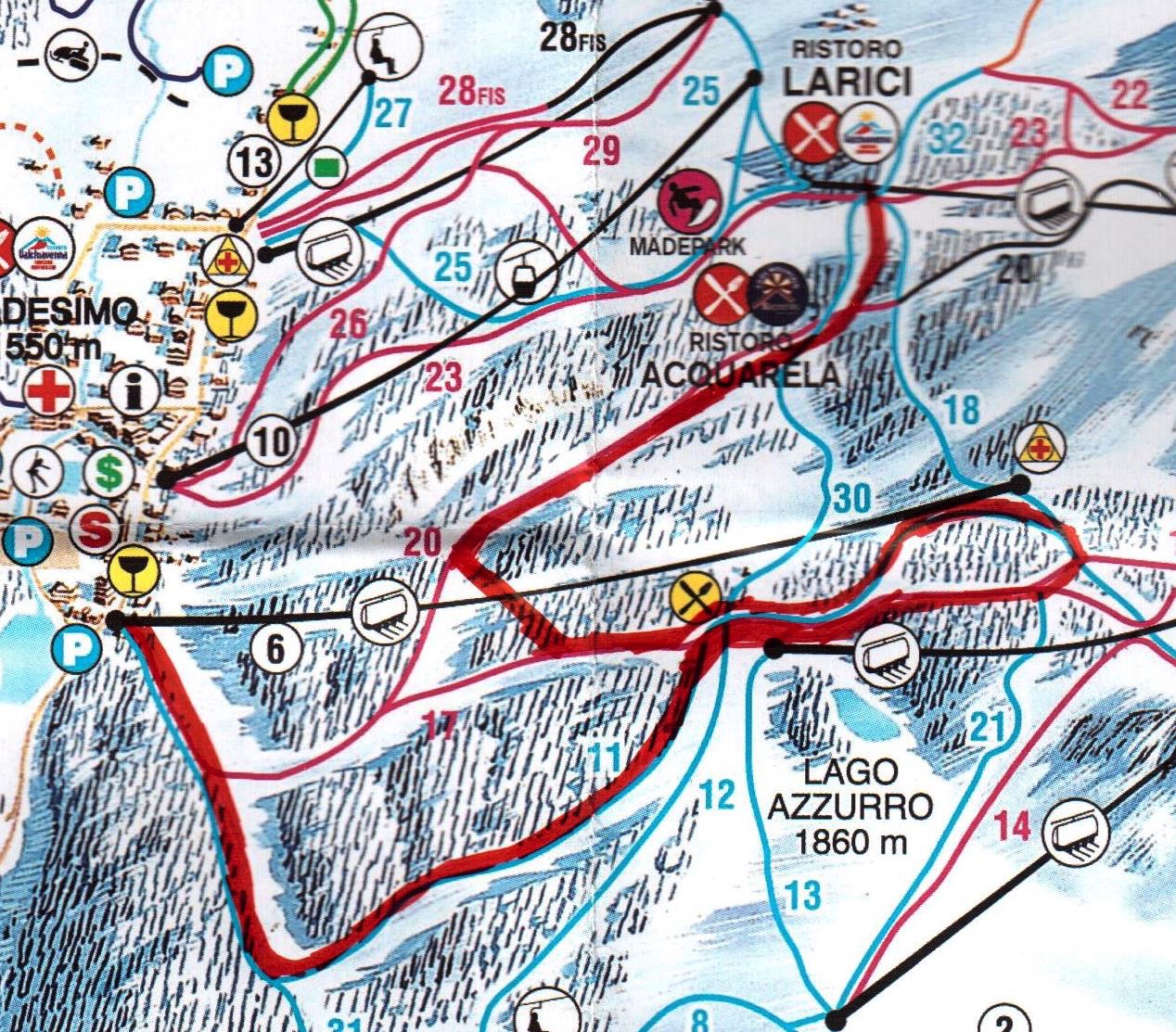 PROGRAMMAQuota iscrizione comprensiva di cena presso Ristoro Larici (arrivo percorso) è di € 20Quota iscrizione senza cena € 15ORE 18:00 
Apertura ufficio evento a MADESIMO P.zza della Chiesa 

Registrazione o conferma dell’iscrizione, consegna numero e pacco gara agli iscritti , ritiro zaino  e chiusura iscrizioni ore 19:45Presa in Consegna degli zaini numerati che saranno custoditi e riconsegnati al Ristoro Larici (arrivo gara)E’ OBBLIGATORIO INDOSSARE IL  CASCO DURANTE LA GARAOre 19:45
Riunione della Giuria.Ore 20:00     Partenza del II° RADUNO RALLY NOTTURNO  VALLESPLUGA SKIALP 
Check-in: apertura della linea di partenza da Piazza della Chiesa.Ore 21.00 ca.
arrivo previsto dei primi concorrenti al Ristoro Larici  e Cena Ore 22Esposizione della classifica
Premiazione dei Primi tre arrivati di ogni categoria Estrazione di ricchi premi tra i  partecipanti.